翔晟电子签章（含数字证书）在线申请系统用户手册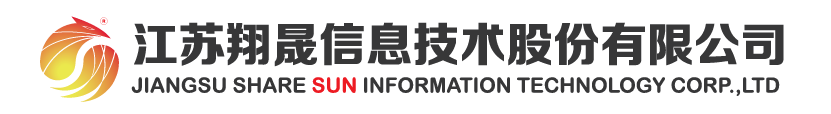 二〇二一年九月目 录1系统简介	22注意事项	23操作说明	33.1注册登陆系统	33.2在线申请	43.2.1申请订单	63.2.2确认订单	73.2.3支付订单	93.2.4支付成功	113.2.5 USB_KEY领取	123.3我的订单	133.4收货地址	143.5我的账户	141系统简介翔晟电子签章（含数字证书）在线申请系统，为您提供在线递交电子签章（含数字证书）申请资料、在线支付费用并以邮寄的方式寄送发票的功能，所有过程足不出户线上完成。2注意事项为保证电子签章（含数字证书）申请顺利的完成，建议您使用以下的操作系统及浏览器版本。操作系统：Microsoft Windows 7  32位/64位、Microsoft Windows 8  32位/64位、Microsoft Windows 8.1  32位/64位、Microsoft Windows 10  32位/64位。适用浏览器版本：谷歌、Edge、IE 10.0及以上版本、360浏览器等用户办理数字证书与电子签章所需资料企业办理数字证书与电子签章所需资料(新办、补办、变更通用，只需在申请表里勾选所需办理业务即可，年检续费不需要资料)《“数字证书与电子签章”企业申请表》一份并加盖公章；企业组织机构代码证（如果换三证合一，请上传最新营业执照）。个人办理数字证书与电子签章所需资料(新办、补办、变更通用只需在申请表里勾选所需办理业务即可，年检续费不需要资料)《“数字证书与电子签章”个人申请表》一份并加盖公章申请人身份证。3操作说明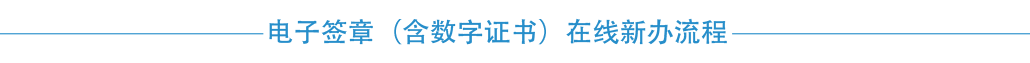 3.1注册登陆系统系统登陆界面如下图所示，点击注册填写，选择填写对应注册的相关信息。如果您已注册过本系统，直接使用手机号、密码登陆即可，否则请先注册或者选择支付宝授权登录。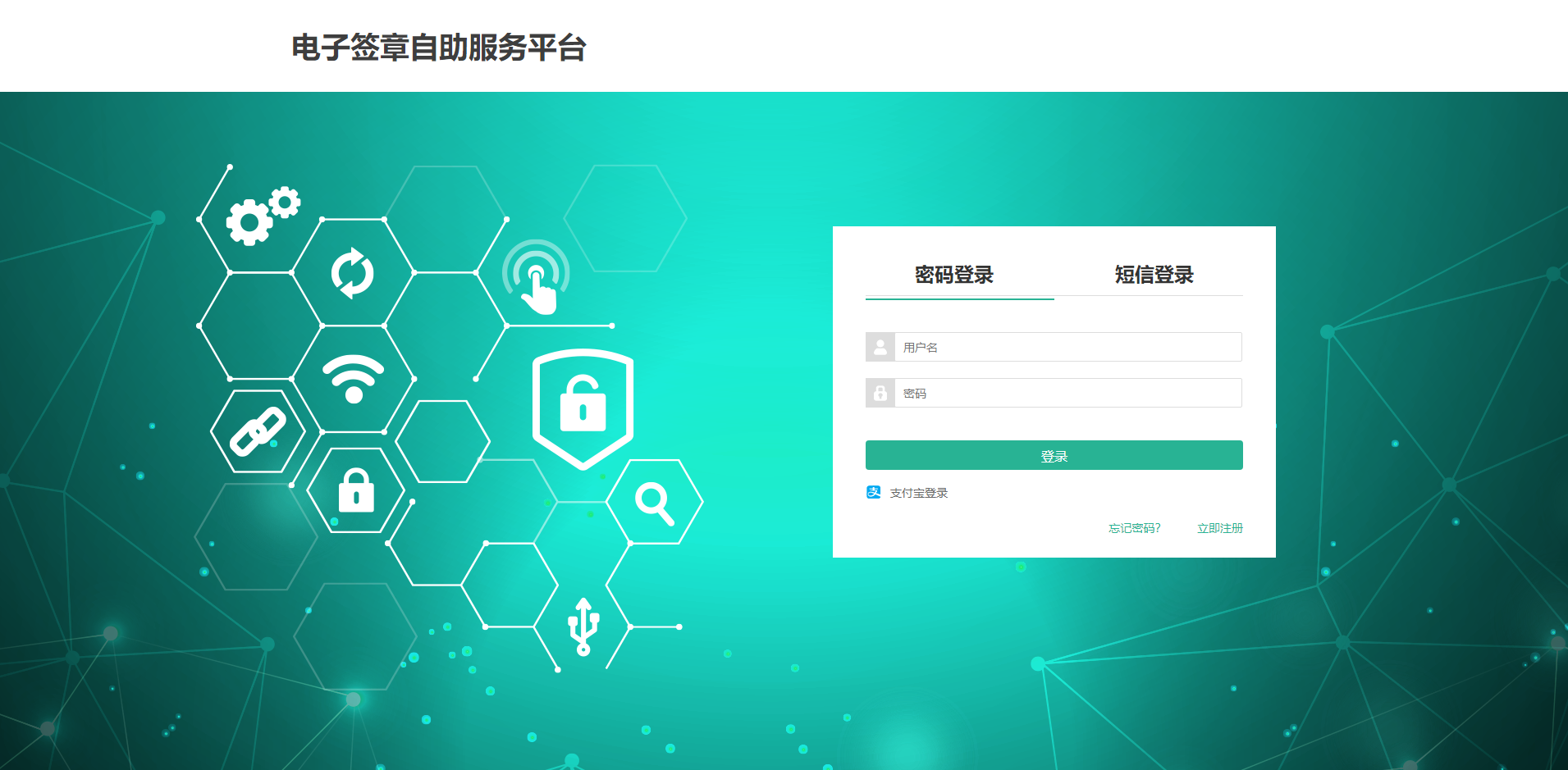 具体注册项如下图所示。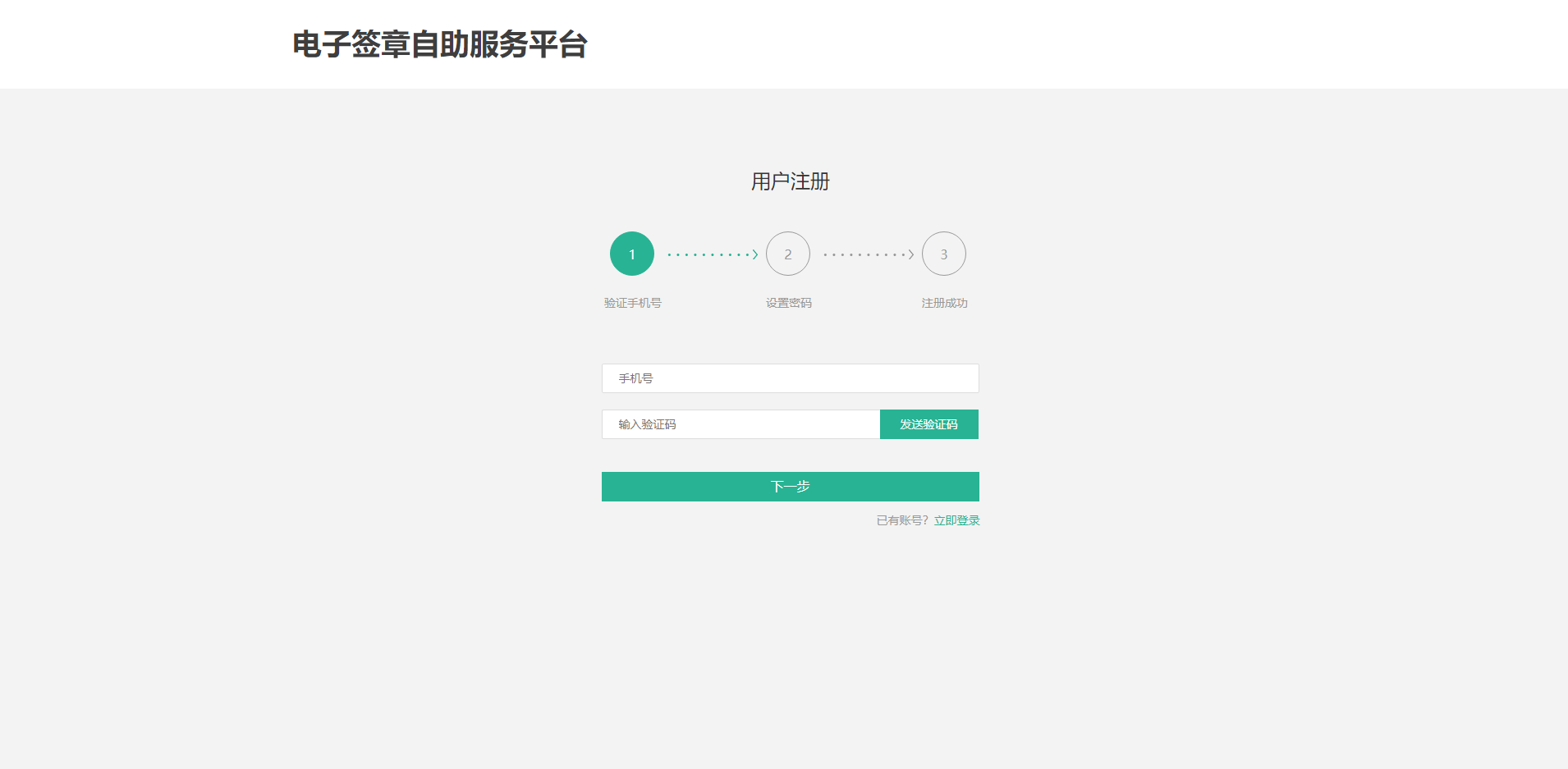 注册成功后直接注册账户手机号、密码或者手机号验证码登陆即可。3.2在线申请    在线申请系统首页选择业务类型新办，以及用户类型企业或个人之后，选择合肥项目，登录系统之后，进入新办申请页面。如下图：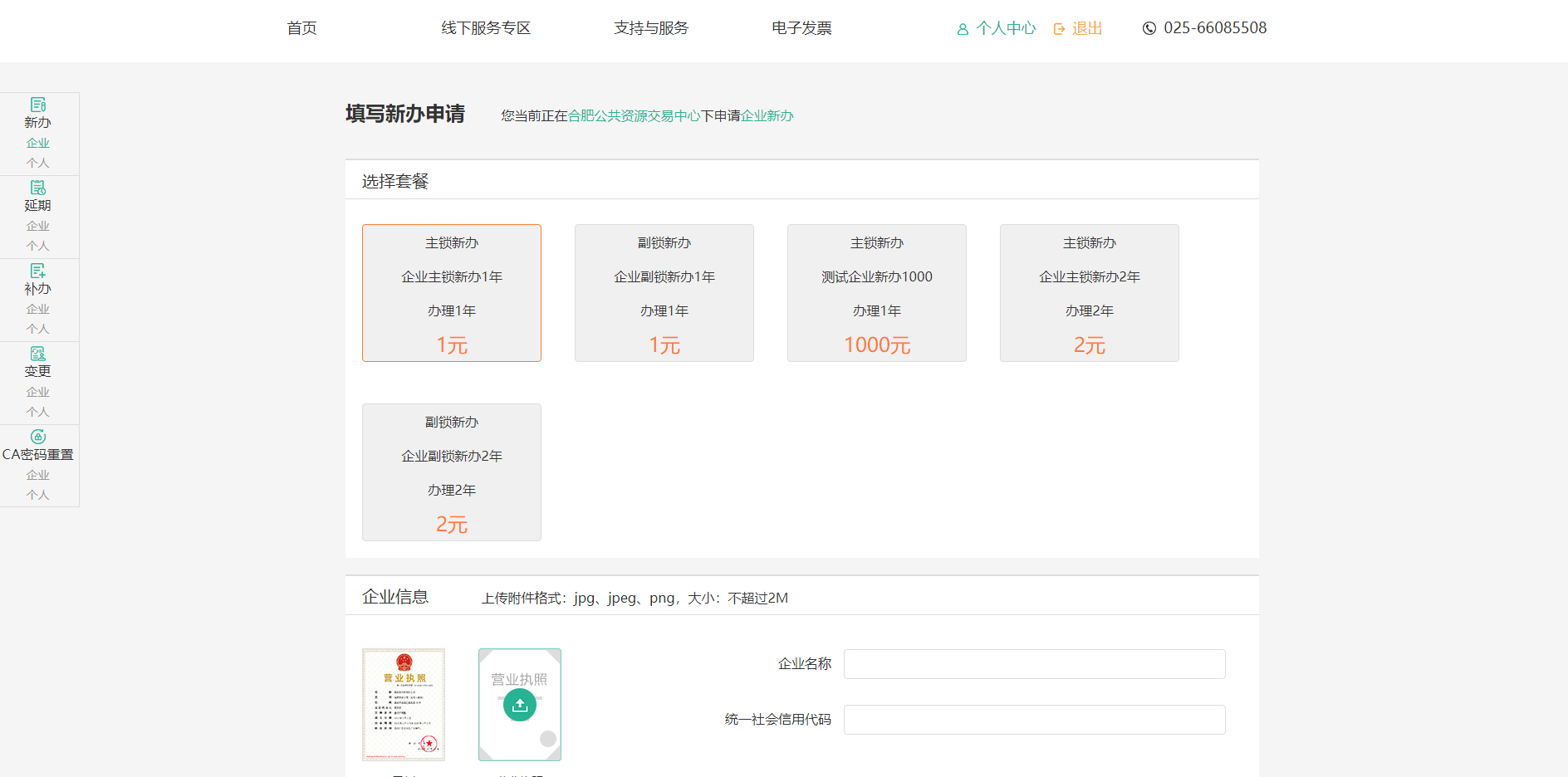 如果您需要在线申请个人新办业务，您可以点击页面左侧菜单中“新办个人”进行个人新办申请页面页面。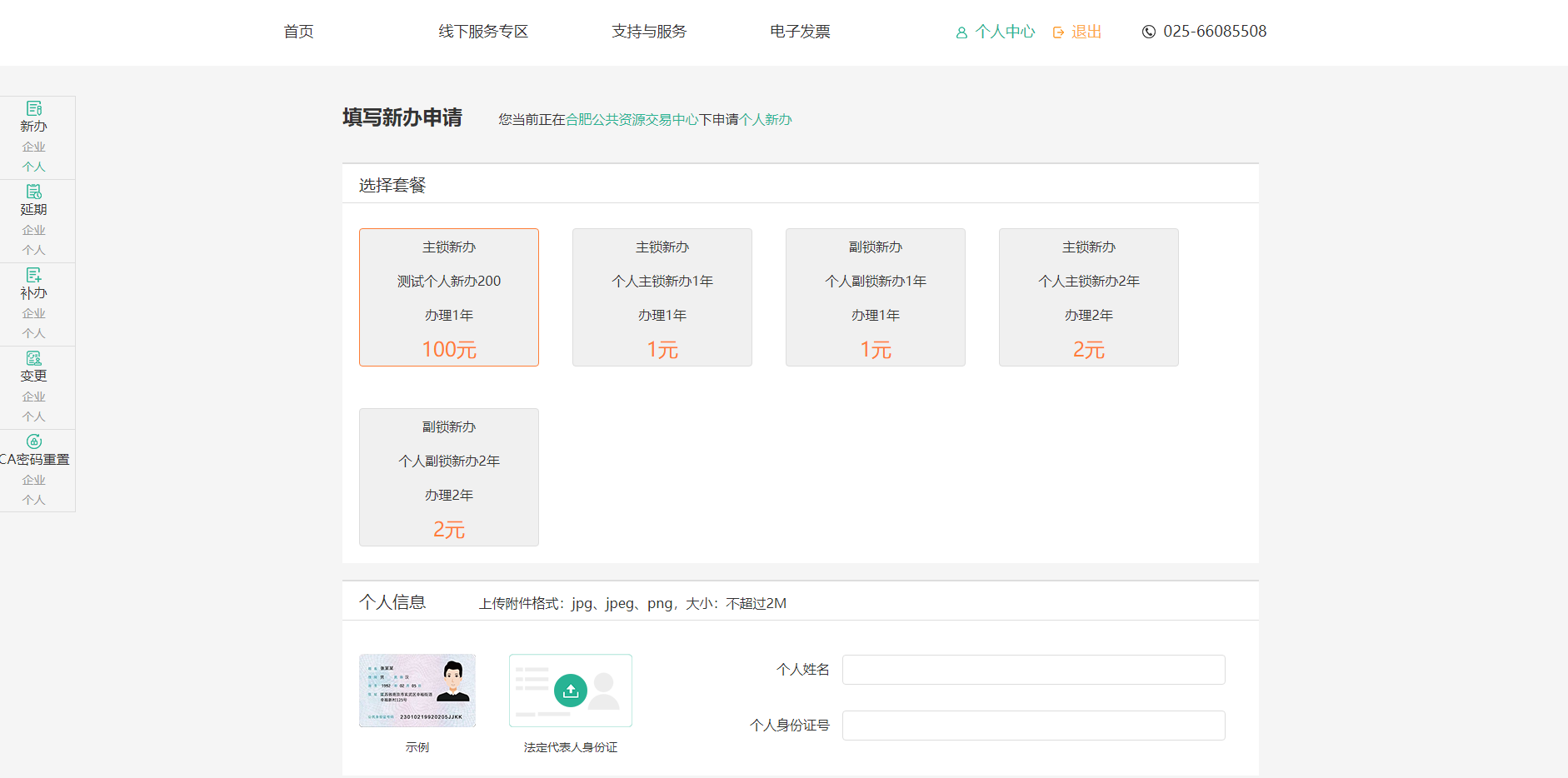 如果您需要查看已经申请过的订单信息，点击顶部菜单“个人中心”菜单，“我的订单”下包括已支付订单和未支付订单，未支付订单可继续前往支付。“我的账户”提供当前账户基本信息查看以及修改登陆密码的功能。下面将具体信息填写及资料上传：如果您要办理包含单位公章的电子签章（含数字证书），请选择企业；否则请选择个人。3.2.1申请订单企业新办如果您要办理包含单位公章的电子签章（含数字证书），请在新办下选择企业。选择套餐，套餐包含办理锁类型（主锁或者副锁）、办理年限、套餐价格。填写企业信息上传企业营业执照照片后，系统自动识别企业名称及统一社会信用代码，用户可进行信息核对。填写法定代表人信息上传法定代表人身份证反面照片，系统将自动识别法定代表人姓名及身份证号。填写经办人信息上传经办人身份证反面照片，系统将自动识别经办人姓名及身份证号后，继续填写经办人手机号（用于接收订单审核通知）。上传其他信息若套餐选择为主锁，则需要根据提供的示例文档，上传签章采集表照片及申请表照片（申请表填写完成后需打印后加盖公章）个人新办如果您要办理包含个人的电子签名（含数字证书），请在新办下选择个人。1）选择套餐，套餐包含办理锁类型（主锁或者副锁）、办理年限、套餐价格。2）填写个人信息上传个人身份证反面照片，系统将自动识别个人姓名及身份证号。3）填写经办人信息上传经办人身份证反面照片，系统将自动识别经办人姓名及身份证号后，继续填写经办人手机号（方便在申请信息及状态更新时及时方便的通知到您。）。4）上传其他信息若套餐选择为主锁，则需要根据提供的示例文档，上传签章采集表照片及申请表图片（申请表填写完成后需打印后加盖公章）；若套餐选择为副锁则只需上传申请表图片。信息填写完毕后点击“下一步”按钮，页面跳转到订单确认页面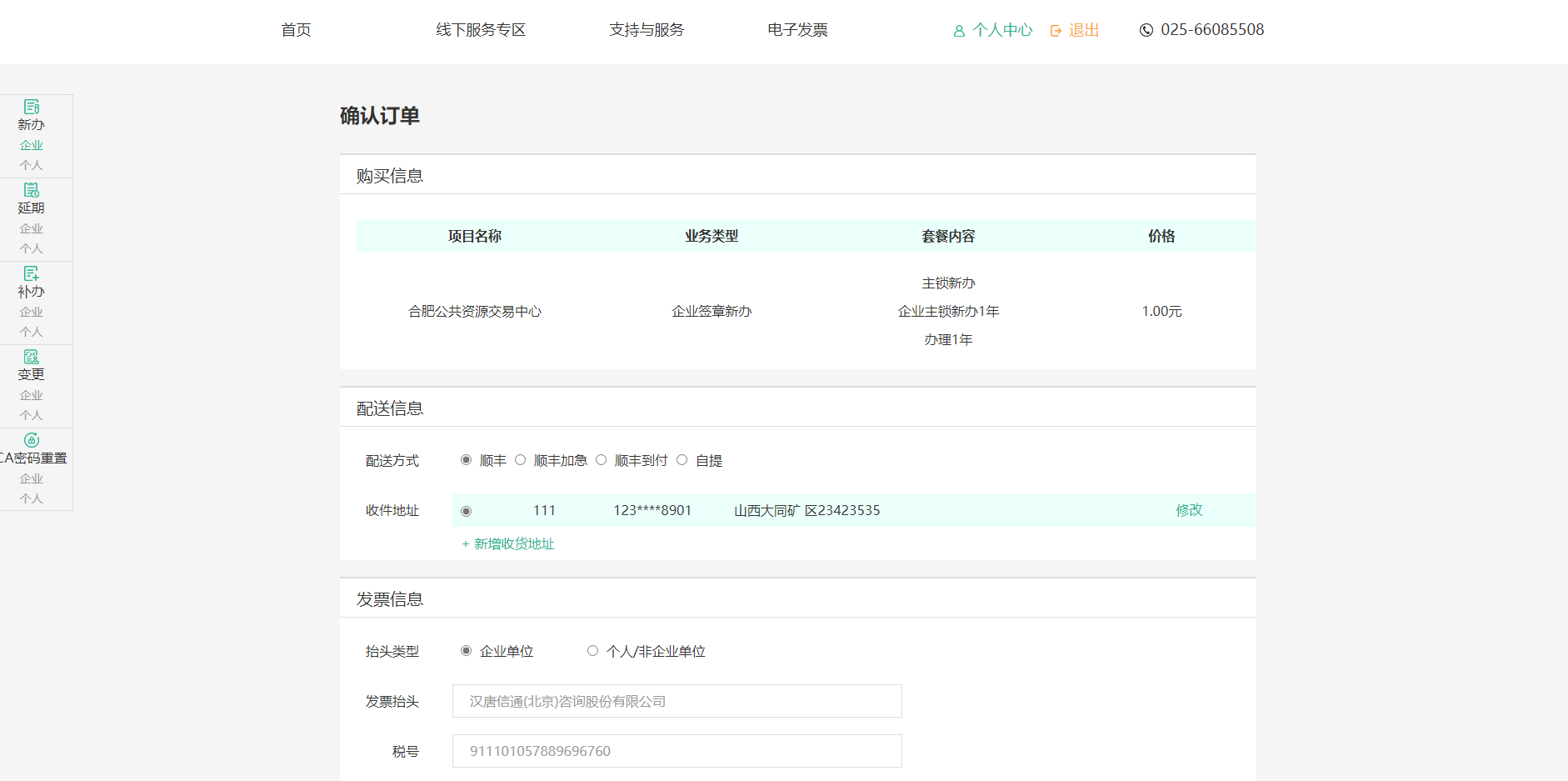 3.2.2确认订单完善订单信息页面，需要注意的地方：（1）支付方式：本系统支持网银在线支付，并每支付一笔费用收取五元手续费。（2）发票信息：如果您需要发票，请勾选上“开具发票”，自行填写发票抬头如下图所示。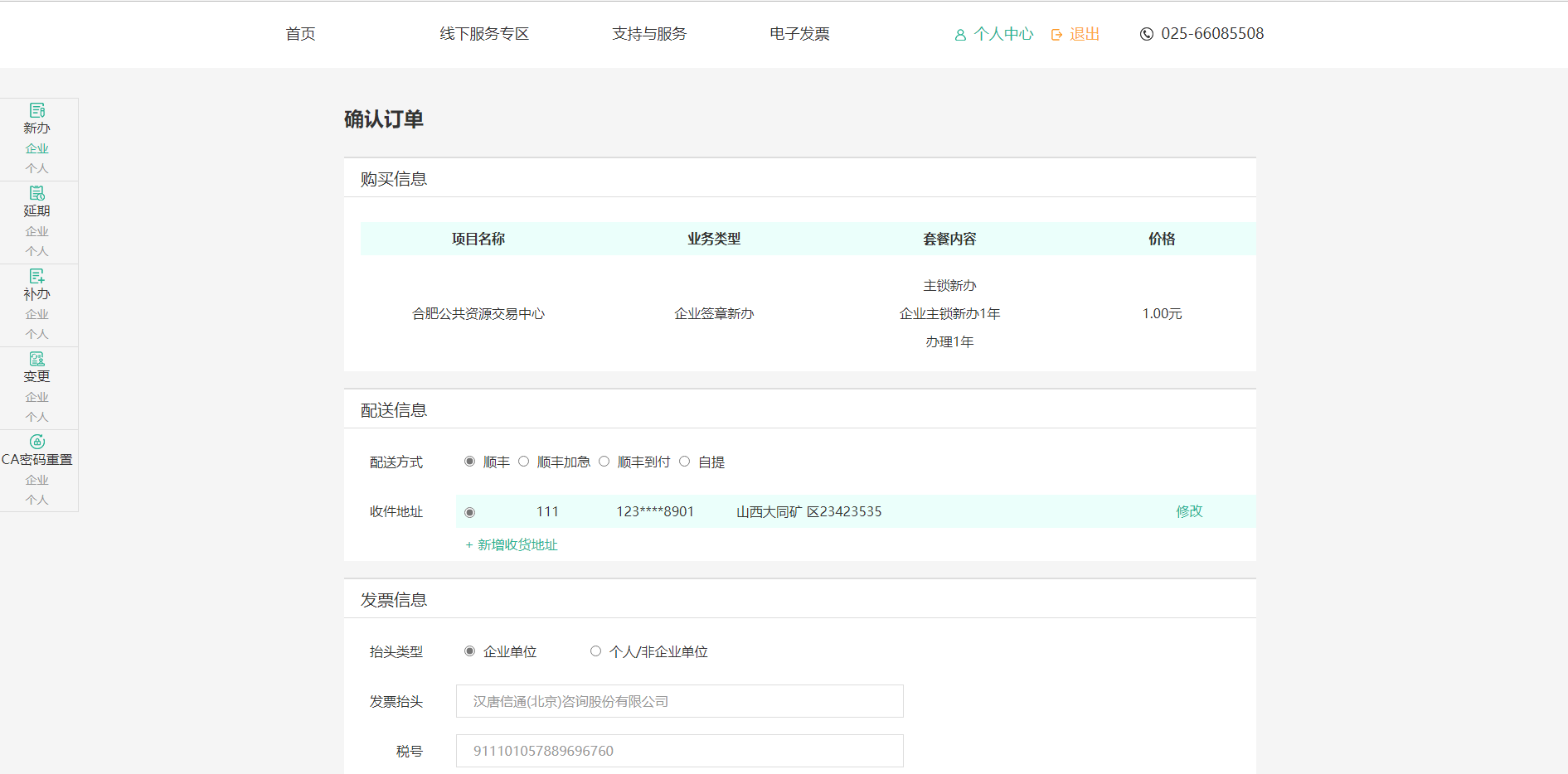 配送方式：支持快递和自提两种方式选择快递及填写收件地址。如下图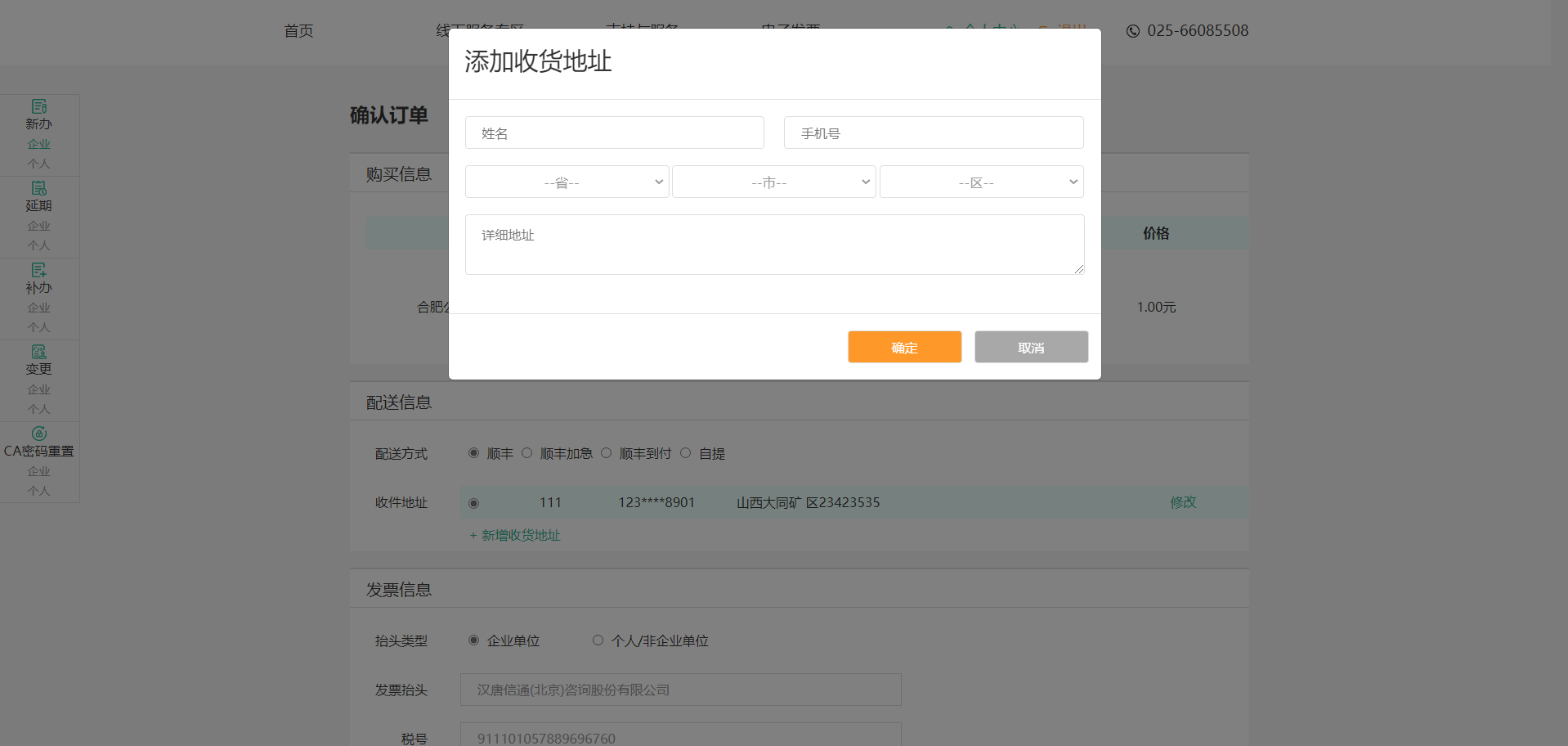 选择自提方式，显示自提地点、联系电话及自提点工作时间。填写完成后点击“去支付”按钮。确认各项申请信息是否正确，核对电子签章（含数字证书）费用、运费、支付手续费以及总价。3.2.3支付订单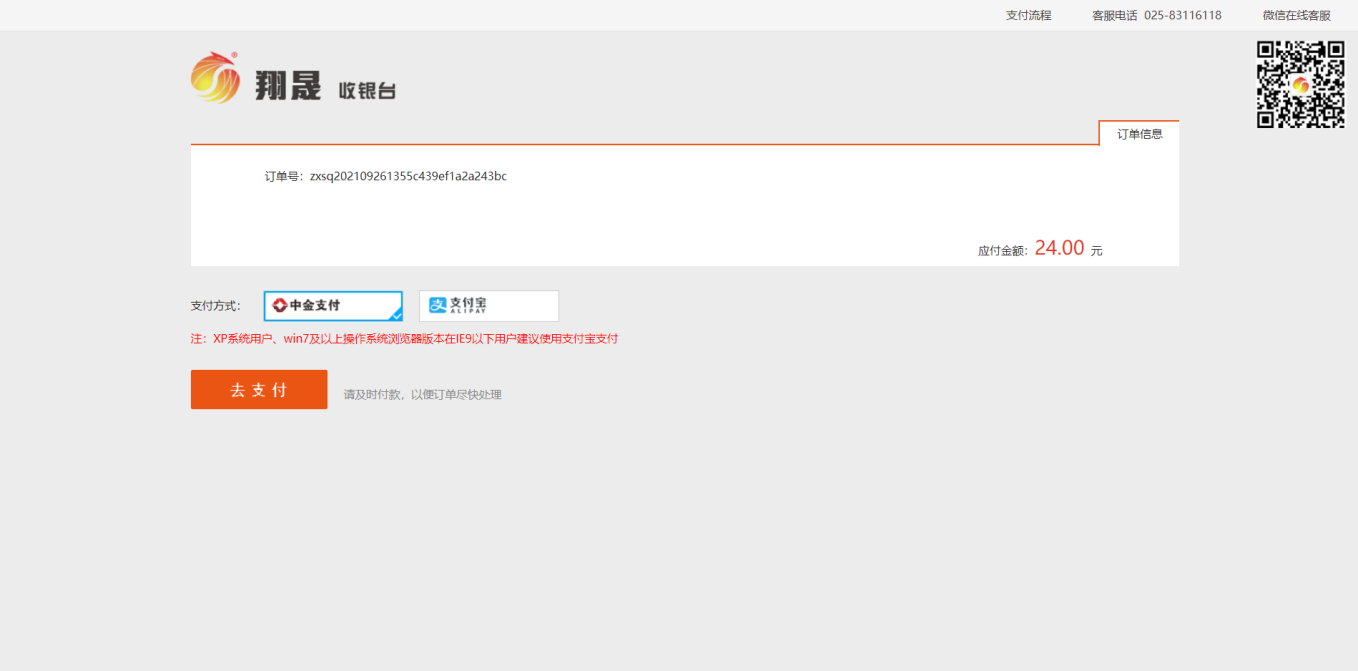 您可以选择使用中金支付或者支付宝进行支付。支付方式一：选择中金支付，点击“去支付”后，选择相应的银行进行付款操作即可；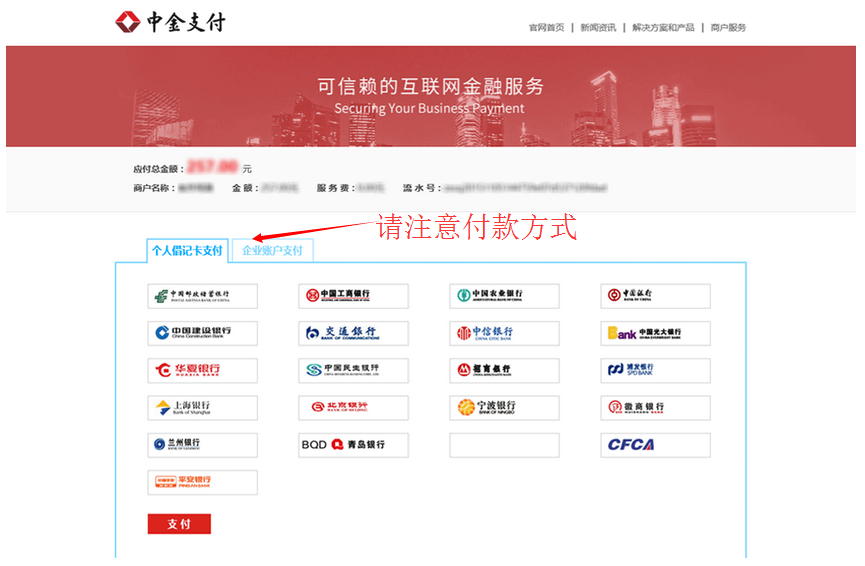 支付方式二：选择支付宝，点击“去支付”后，您可选择扫码或登录网页支付宝进行支付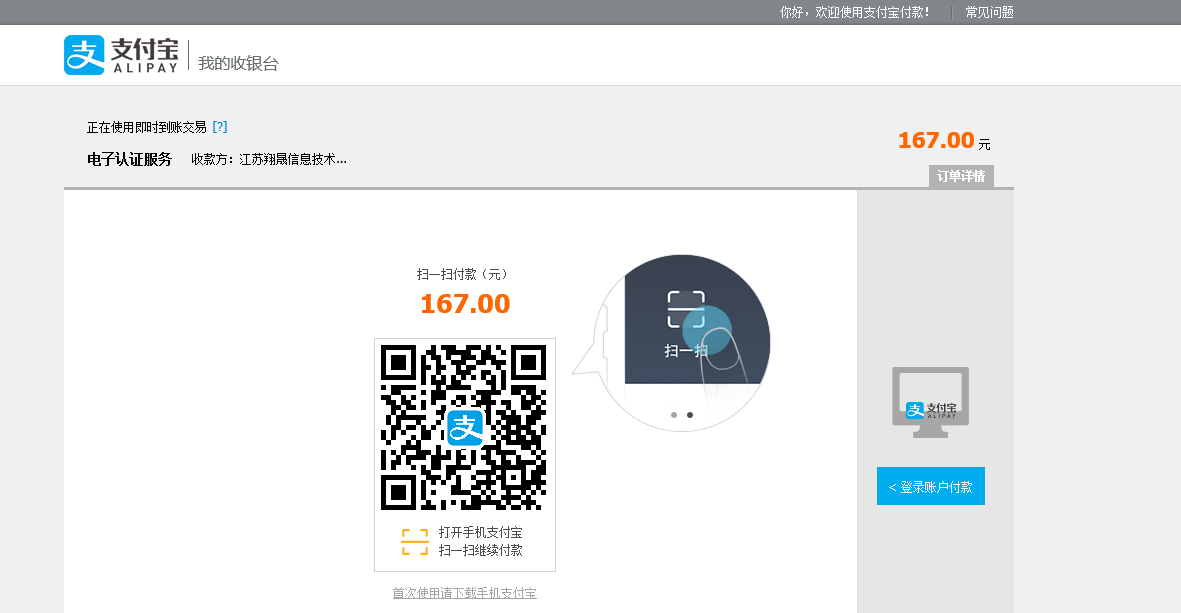 支付操作完成后回到系统中（如下图），若支付成功则点击“支付成功”进入已支付订单页面，若未支付成功，则点击“支付失败”进入未支付订单页面。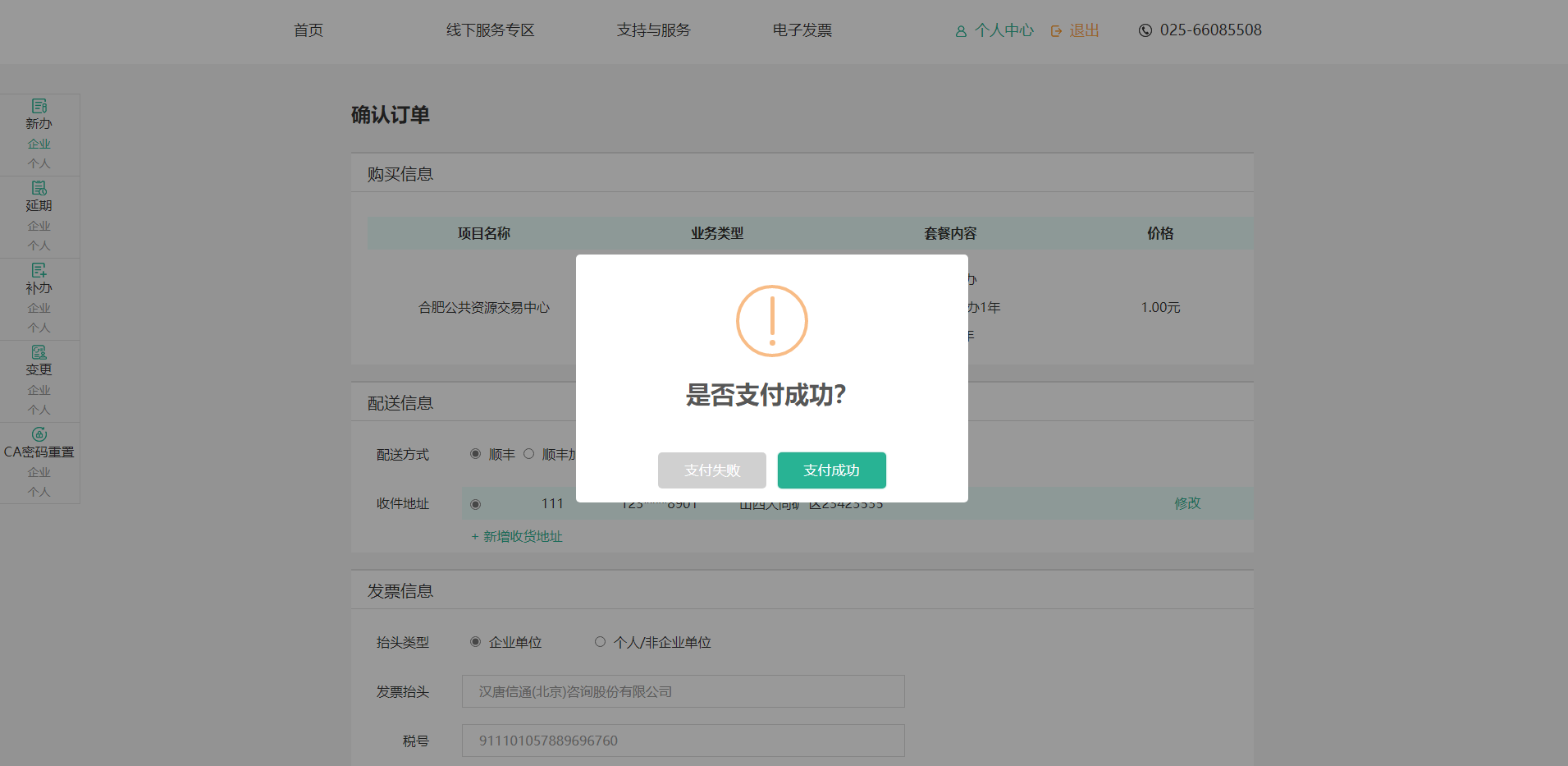 3.2.4支付成功等待翔晟电子签章（含数字证书）公司为您制作USB_KEY支付成功后我们将立即为您的订单做业务办理，并且在付款成功后的24小时内将您申请的USB_KEY寄出，此时在您的订单中心中，此条订单状态标记为“待收货订单”，如下图所示：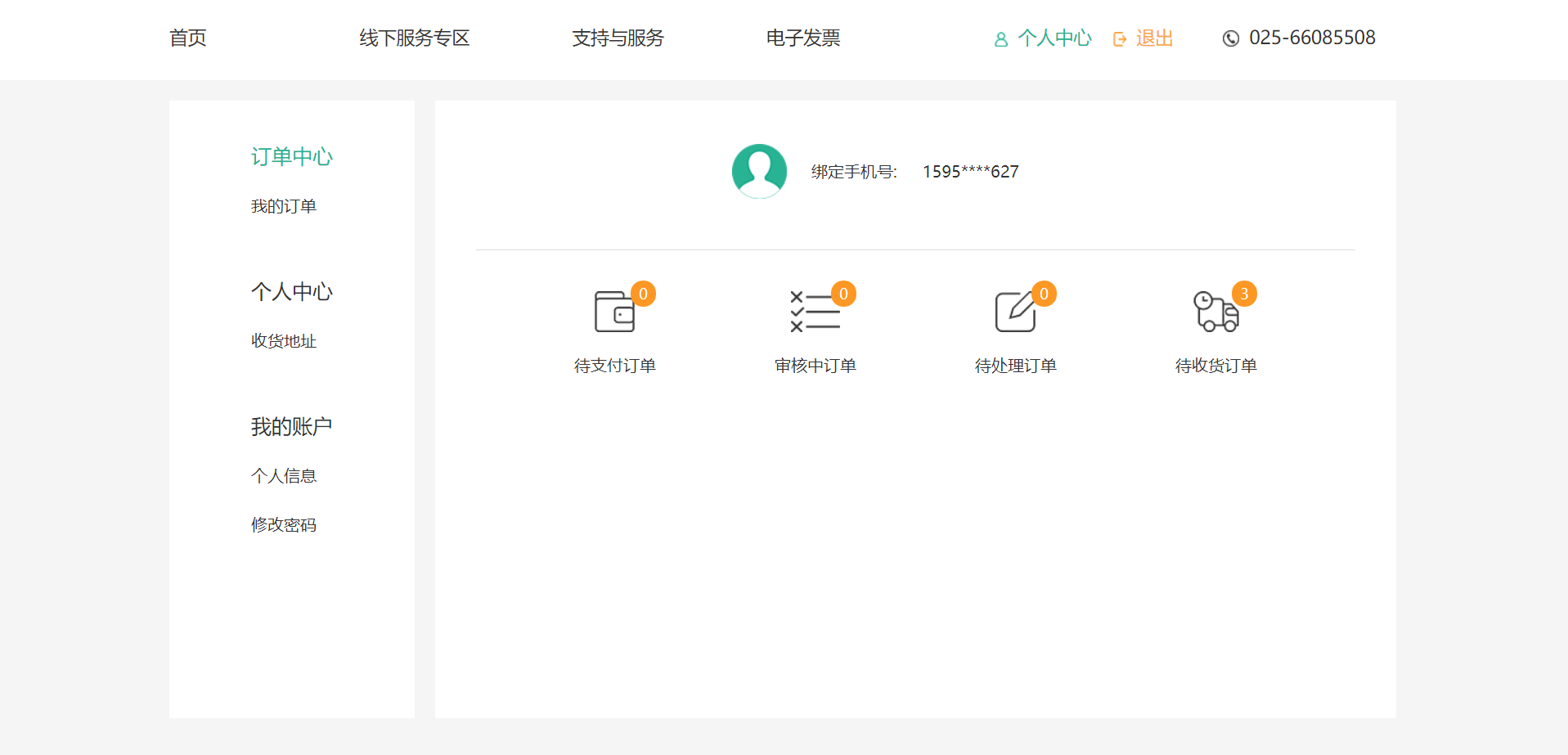 如果经业务人员审核您递交的申请材料存在错误，那么您的订单状态将标记为“审核不通过”，如下图，需要点击这条订单后的材料重传，将正确的材料重新提交后，点击“下一步”即可。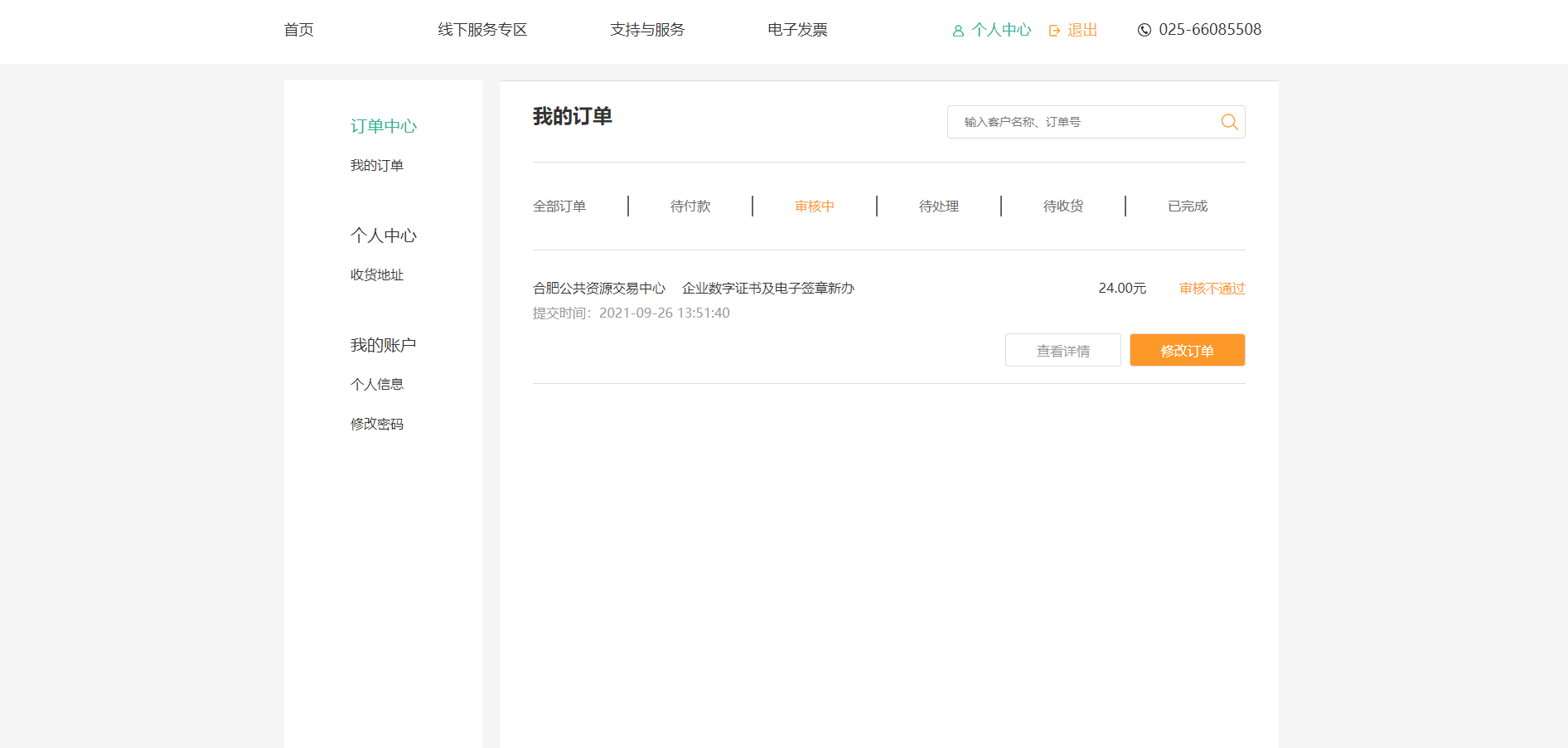 3.2.5 USB_KEY领取业务人员将您申请的电子签章（含数字证书）制作完成后，若配送方式选择为快递，业务员将通过快递进行邮寄出去，此条订单状态将会标记成“已完成”，如下图所示。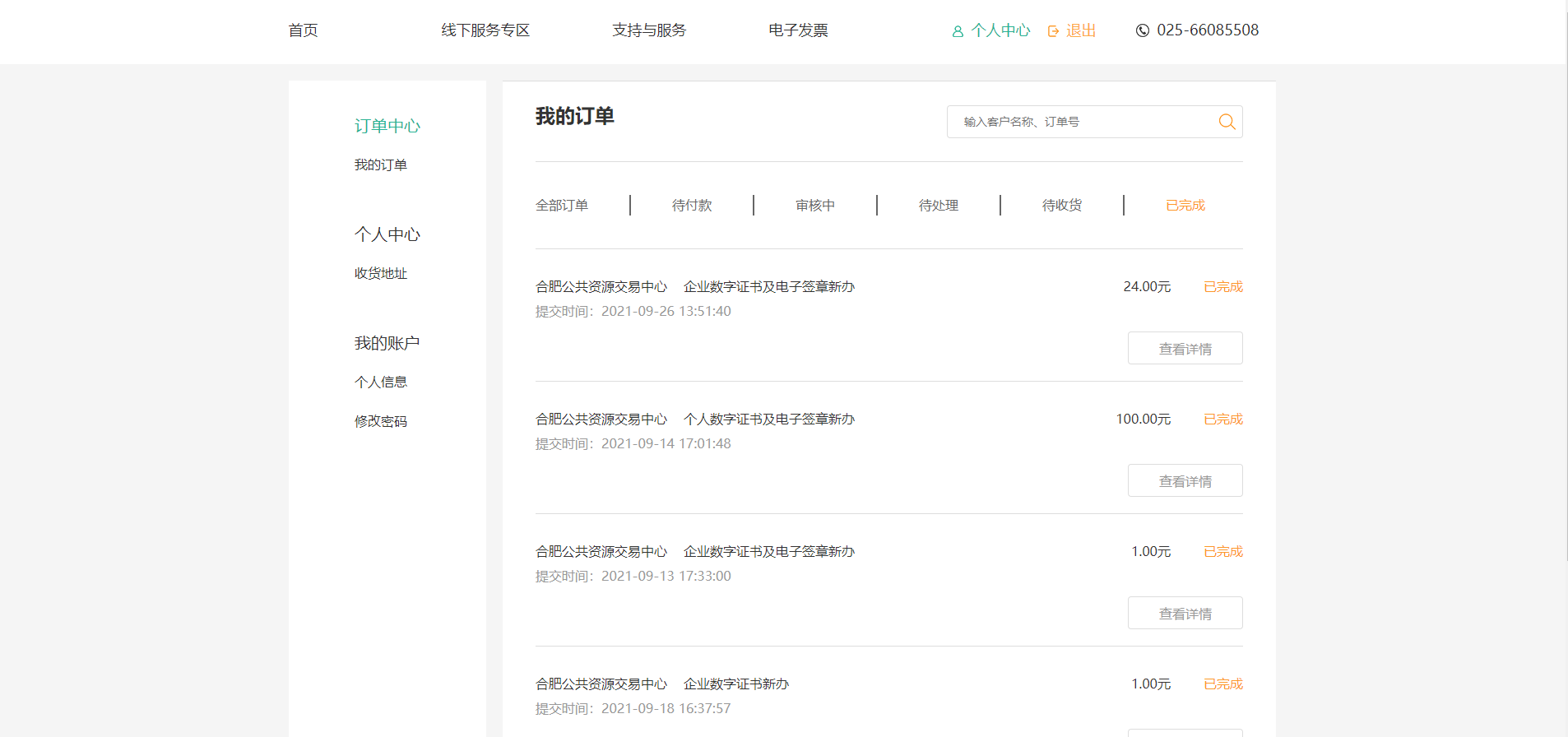 若配送方式为自提，则用户将收到自提通知短信，提醒用户前往自提点领取USB_KEY。4我的订单登录进入系统后点击顶部主菜单项“个人中心”，分别出现子菜单为未支付、审核中、待处理、待收货订单。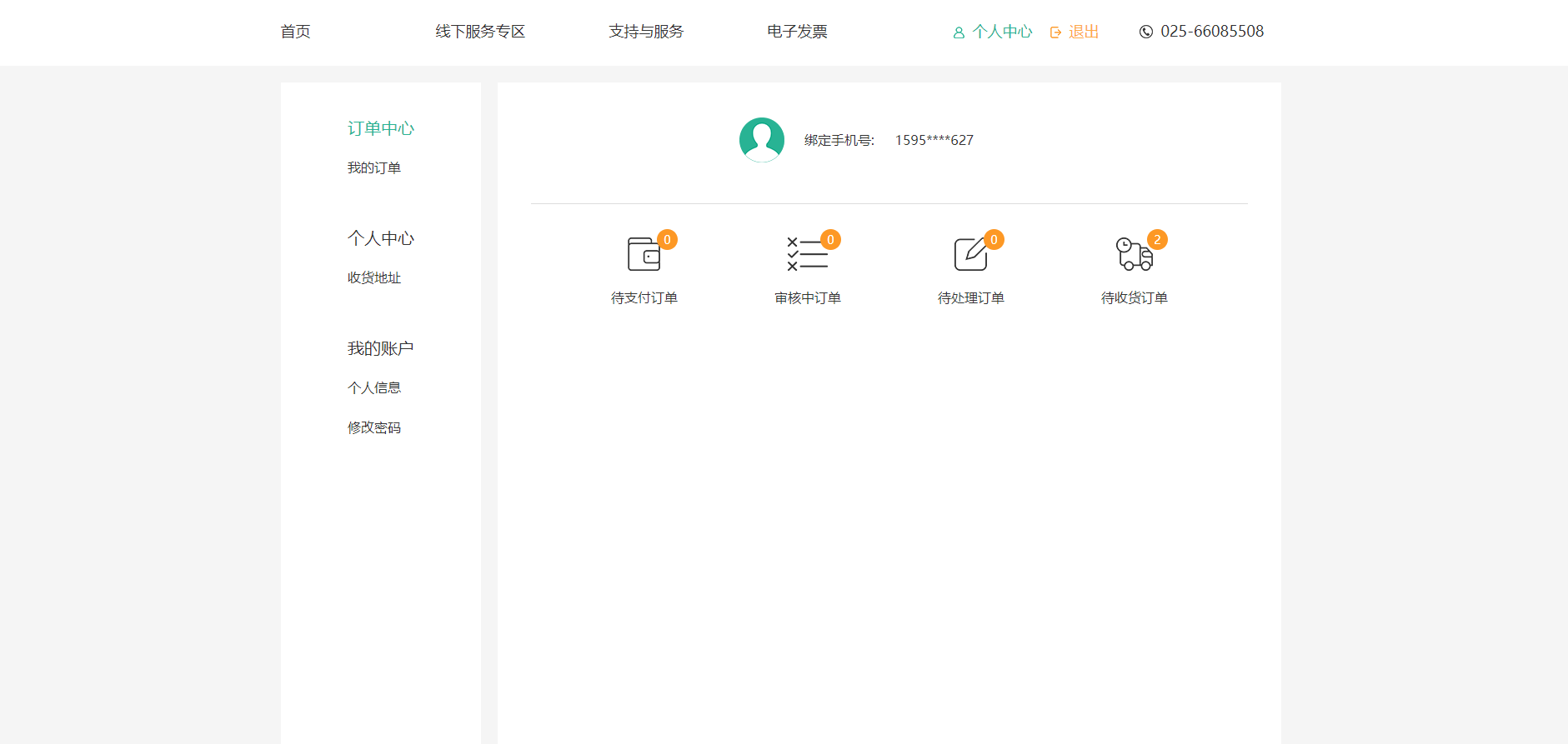 选择菜单中的“未支付订单”查看当前未支付的订单的列表，若想删除未支付订单的记录，则在对应记录后面点击“取消”按钮进行删除处理。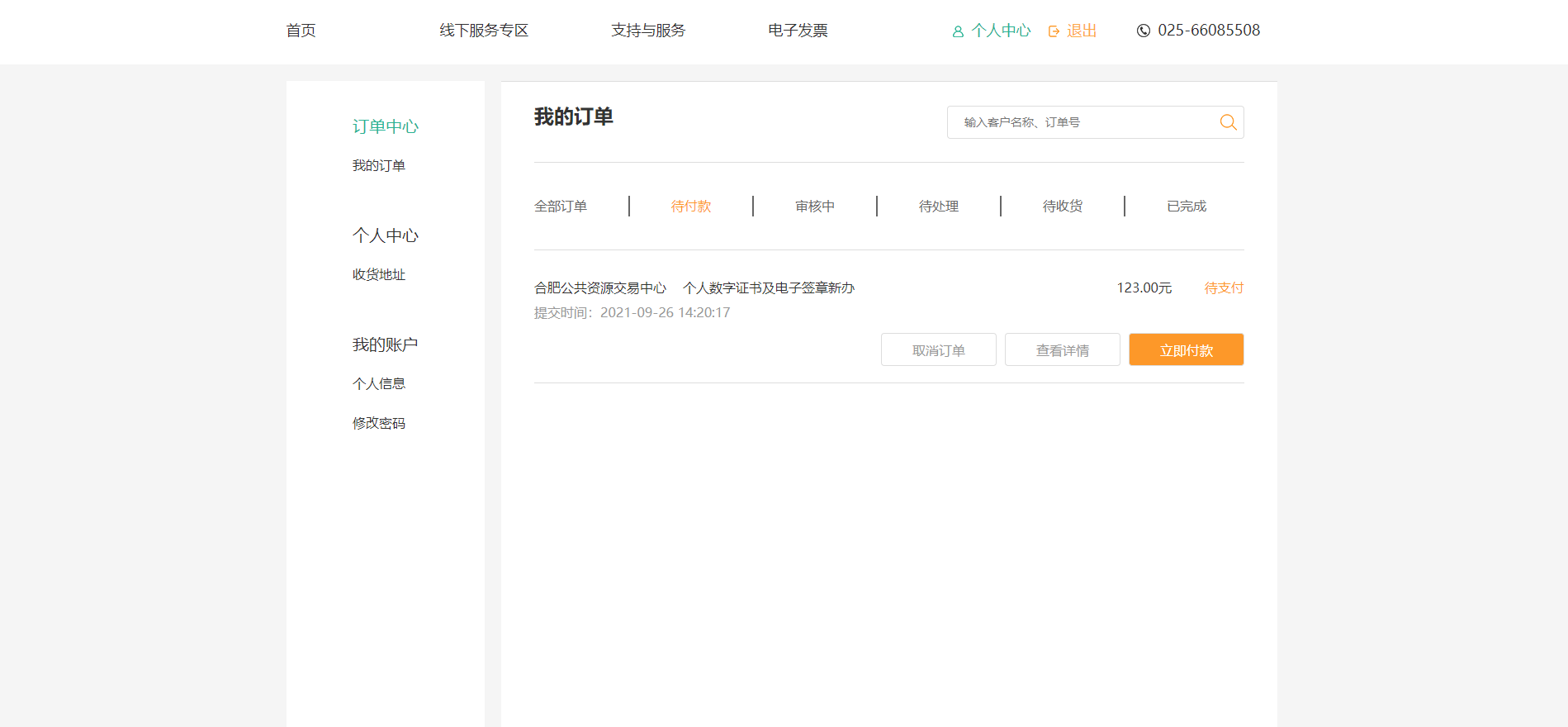 5收货地址如图所示，在“个人中心”下选择“收货地址”菜单，可以查看收货地址管理。可以对自己填写的地址进行新增、修改和删除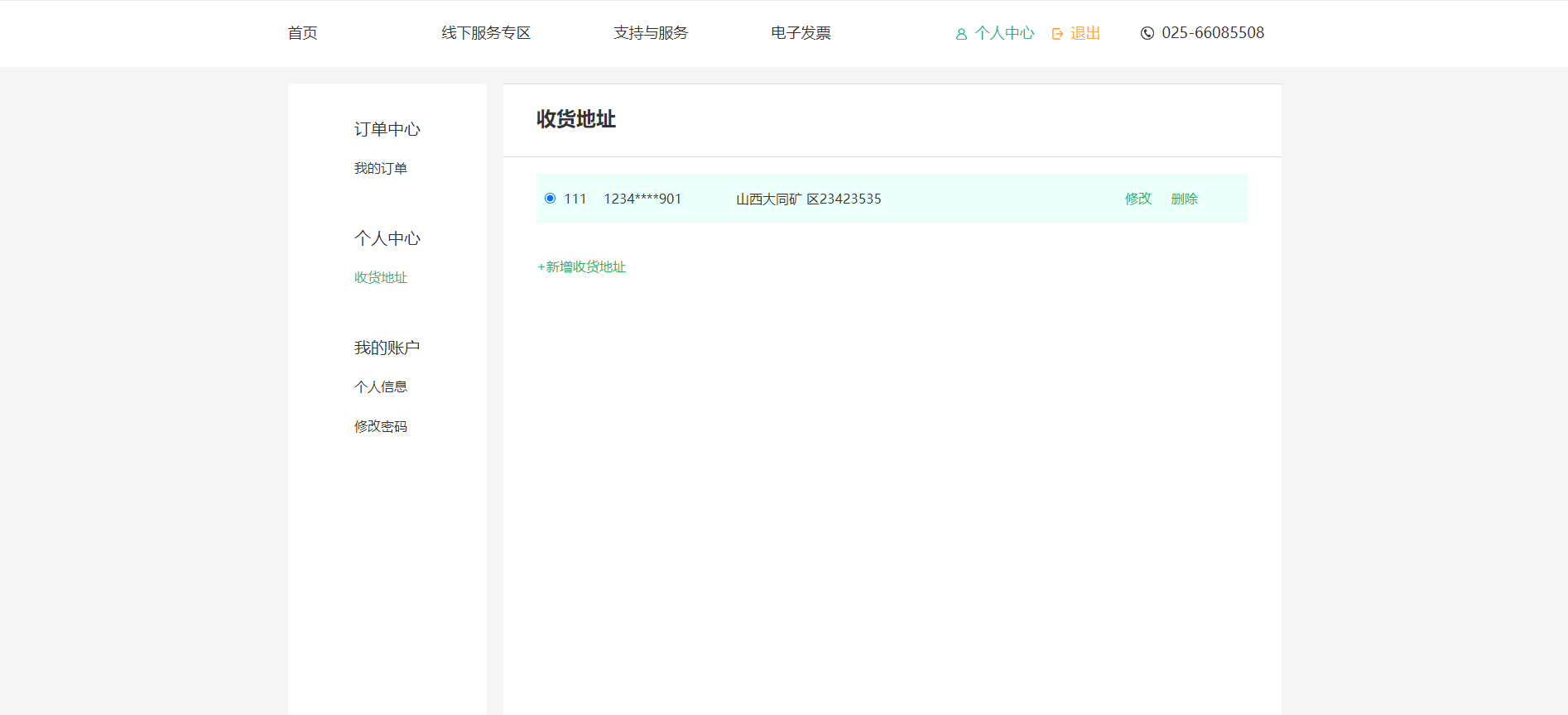 6我的账户如图所示，在“我的账户”菜单下，可以查看“账户基本信息”和“账户密码重置”。（支付宝授权登录用户暂不支持账户信息管理功能）“账户信息”中可以对账户填写的基本资料进行修改。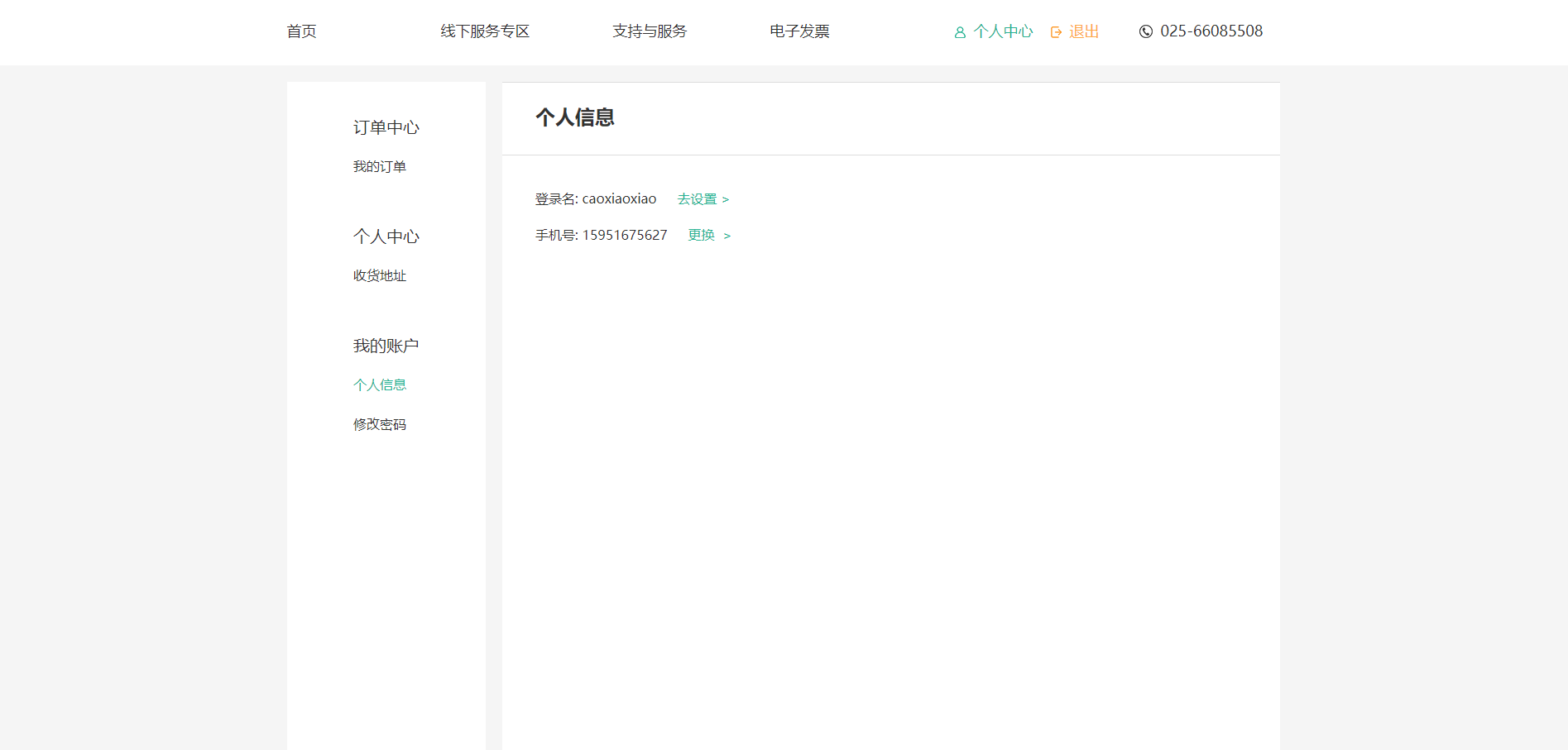 “修改密码”中就是针对登录账户密码的修改，修改是必须填写准确老的登录密码。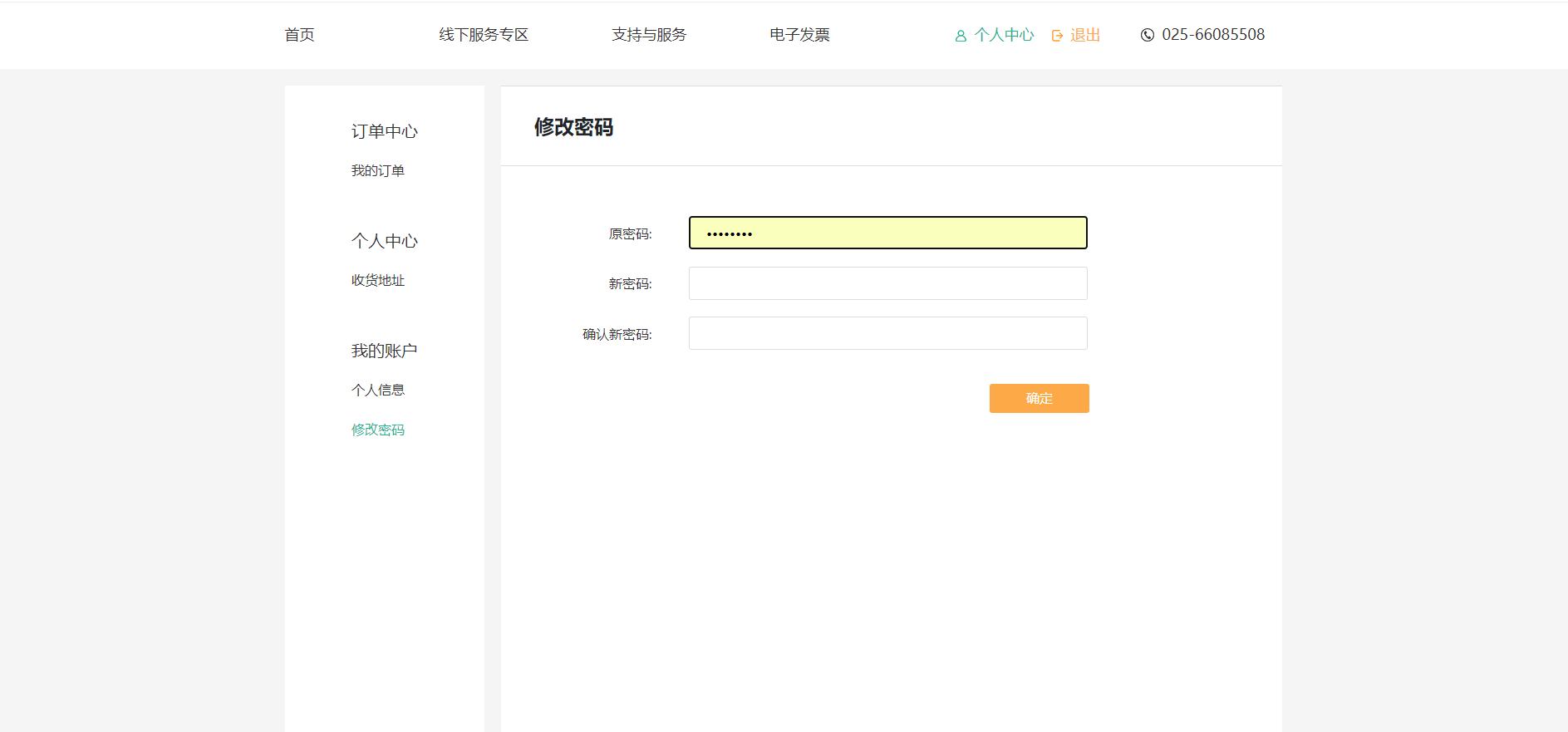 以上即翔晟电子签章（含数字证书）在线申请系统在线新办的相关介绍，如果您在使用的过程中出现相关问题，可以致电客服热线、微信添加公众号”dianqianw”等方式联系反馈，感谢您的配合！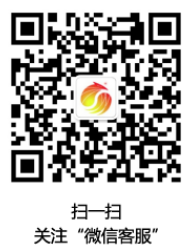 